PODALJŠANO BIVANJE DOMAUstvarjalne roke in prsti IZDELAJ METLO IZ PLASTENKE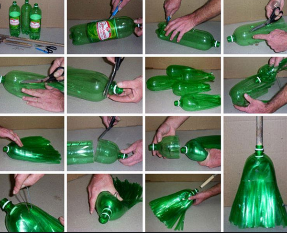 Potrebuješ:- prazne plastenke- škarje- palico- kladivo- žicaPostopek:Glej sliko. Najprej odreži dno plastenke.Na odrezanem delu, večji del flaše zreži v tanke laske. V del plastenke izkaterega piješ, nasadi palico. Da se palica ne bo snemala, si pomagaj pritrditi z žico. ŠE VEČ IDEJ, KAJ LAHKO NAREDIŠ S PLASTENKO: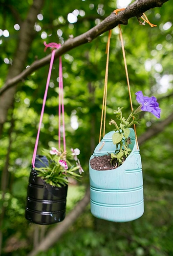 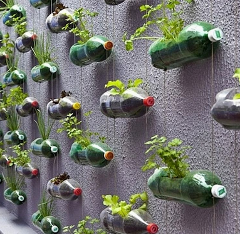 Viseči cvetlični lonec                   Ležeči cvetlični lonci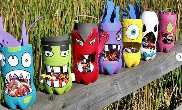 Okrasni obrazi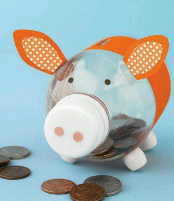 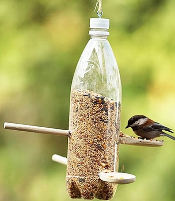 Ptičja krmilnica                               Hranilnik